Генеральная прокуратура Российской ФедерацииПрокуратура Иркутской области 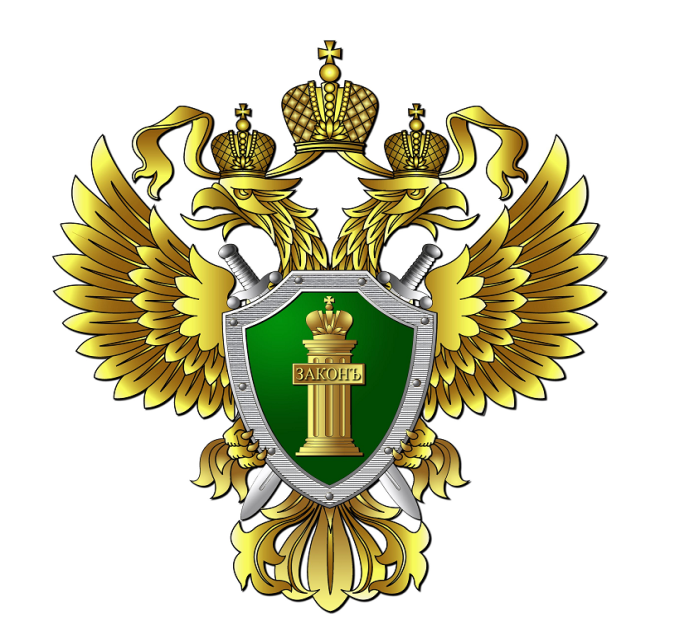 Нижнеудинская межрайонная прокуратураразъясняет:В Правилах предоставления коммунальных услуг собственникам и пользователям помещений в многоквартирных домах и жилых домах, утвержденных Постановлением Правительства Российской Федерации от 06.05.2011 №354 закреплена обязанность исполнителя коммунальных услуг по обеспечению установки и ввода в эксплуатацию коллективного (общедомового) прибора учета (подпункт "с" пункта 31 Правил №354).В соответствии с ч. 9 ст.13 Федерального закона от 23.11.2009 №261-ФЗ «Об энергосбережении и о повышении энергетической эффективности и внесении изменений в отдельные законодательные акты Российской Федерации» (далее – Закон №261-ФЗ) на собственников помещений в многоквартирных домах возложена обязанность до 01.07.2021 обеспечить оснащение многоквартирного дома коллективными (общедомовыми) приборами учета используемых воды, тепловой энергии, электрической энергии, а также индивидуальными и общими (для коммунальной квартиры) приборами учета используемых воды, электрической энергии.Согласно части 9 данной статьи с 01.07.2010 организации, которые осуществляют снабжение водой, природным газом, тепловой энергией, электрической энергией или их передачу и сети инженерно-технического обеспечения которых, имеют непосредственное присоединение к сетям, входящим в состав инженерно-технического оборудования объектов, подлежащих в соответствии с требованиями настоящей статьи оснащению приборами учета используемых энергетических ресурсов, обязаны осуществлять деятельность по установке, замене, эксплуатации приборов учета используемых энергетических ресурсов, снабжение которыми или передачу которых они осуществляют.В соответствии с ч. 12 ст. 13 Закон №261-ФЗ, лицо, не исполнившее в установленный срок обязанности по оснащению данных объектов приборами учета используемых энергетических ресурсов, должно обеспечить допуск указанных организаций к местам установки приборов учета используемых энергетических ресурсов и оплатить расходы указанных организаций на установку этих приборов учета. Согласно п. 38(1) Правил содержания общего имущества в многоквартирном доме и правил изменения размера платы за содержание и ремонт жилого помещения в случае оказания услуг и выполнения работ по управлению, содержанию и ремонту общего имущества в многоквартирном доме ненадлежащего качества и (или) с перерывами, превышающими установленную продолжительность, утвержденного Постановлением Правительства РФ от 13.08.2006 №491, счета на оплату расходов на установку коллективного (общедомового) прибора учета с указанием общего размера расходов на установку такого прибора учета и доли расходов на установку такого прибора учета, бремя которых несет собственник помещения, выставляются собственникам помещений организацией, осуществившей в соответствии с ч.12 ст.13 Закон №261-ФЗ установку коллективного (общедомового) прибора учета. Доля расходов на установку коллективного (общедомового) прибора учета, бремя которых несет собственник помещения, определяется исходя из его доли в праве общей собственности на общее имущество.При этом, в соответствии с п.3 Порядка заключения и существенных условий договора, регулирующего условия установки, замены и (или) эксплуатации приборов учета используемых энергетических ресурсов, утвержденного Приказом Минэнерго России от 07.04.2010 №149 договор указанного вида является публичным договором и заключается между организацией, которая осуществляет снабжение энергетическим ресурсом или его передачу и сети инженерно-технического обеспечения которой имеют непосредственное присоединение к сетям, входящим в состав инженерно-технического оборудования объектов, подлежащих оснащению приборами учета используемых энергетических ресурсов (далее - исполнитель), и обратившимся к исполнителю с предложением заключить договор собственник (физическое или юридическое лицо, либо уполномоченное им лицо) (далее - заказчик) здания, строения, сооружения, помещения в многоквартирном доме, иного объекта, в процессе эксплуатации которого используются энергетические ресурсы, в том числе временного объекта, подлежащего оснащению приборами учета используемых энергетических ресурсов, и имеющего непосредственное присоединение к сетям инженерно-технического обеспечения исполнителя (далее - объект заказчика), в порядке, установленном гражданским законодательством Российской Федерации с учетом особенностей, предусмотренных настоящим Порядком.В качестве заказчика по договору об установке (замене) и (или) эксплуатации коллективных приборов учета используемых энергетических ресурсов может выступать лицо, ответственное за содержание общего имущества собственников помещений в многоквартирном доме, либо лицо, представляющее интересы собственников жилых (садовых) домов, объединенных общими сетями инженерно-технического обеспечения.Для заключения договора заказчик - юридическое лицо или индивидуальный предприниматель направляет исполнителю письменную заявку, которая должна содержать сведения, отраженные в п.5 указанного Порядка с приложением копий документов согласно п.6 указанного Порядка. Для заключения договора заказчиком - физическим лицом  определен объем документов, прилагаемых к заявке, и ее содержание согласно пункту 7 Порядка.  Информация подготовлена в рамках  правового просвещения населения,ноябрь 2022 год